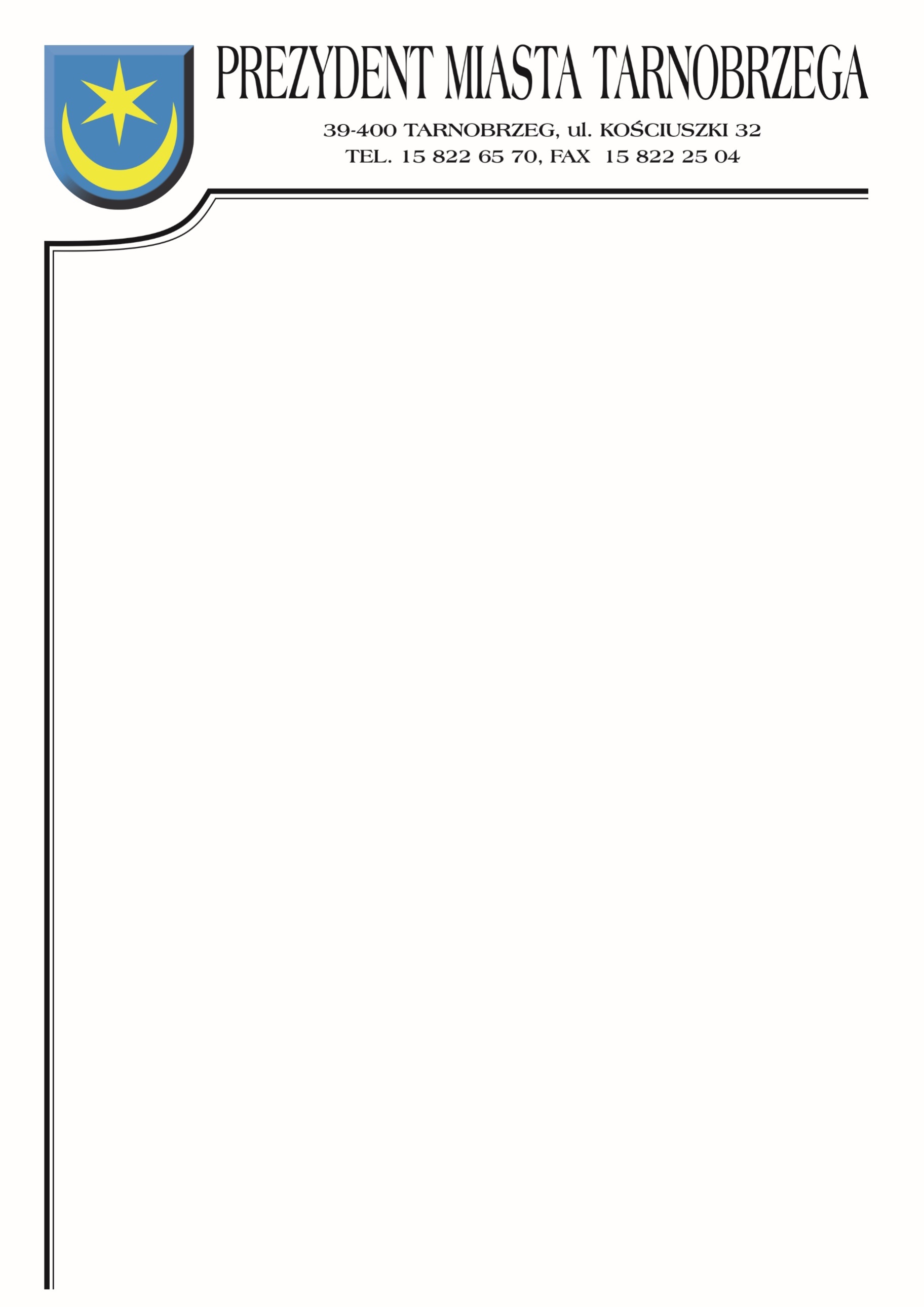 Znak sprawy: BZP-I.271.25.2021	                     Tarnobrzeg, dnia 28 października2021r.	ZAWIADOMIENIE O UNIEWAŻNIENIU POSTĘPOWANIADotyczy postępowania o udzielenie zamówienia na wykonanie zadania pn.:Przebudowa dróg powiatowych: ul. Kwiatkowskiego, ul. Kazimierza Wielkiego, ul. Zwierzynieckiej, ul. Moniuszki w Tarnobrzegu.Zamawiający zawiadamia o unieważnieniu postępowania o udzielenie zamówienia.Uzasadnienie prawne:Art. 255 ust. 5) ustawy z 11 września 2019 r. – Prawo zamówień publicznych (Dz.U. 2021, poz. 1129 ze zm).Uzasadnienie faktyczne:Zamawiający unieważnia postępowanie o udzielenie zamówienia, gdyż wystąpiła istotna zmiana okoliczności powodująca, że prowadzenie postępowania nie leży w interesie publicznym, czego nie można było przewidzieć wcześniej.Wystąpiła istotna zmiana okoliczności - Zamawiający w dniu 25.10.2021r. powziął informację o przyznaniu na w/w inwestycję dotacji w ramach Rządowego Funduszu Polski Ład: Program Inwestycji Strategicznych .Miasto Tarnobrzeg otrzymało dofinansowanie w kwocie 35,6 mln na inwestycje pn.: „Budowa i przebudowa kluczowych dróg w specjalnej strefie ekonomicznej, turystyczno—rekreacyjnej oraz centrum Miasta Tarnobrzega”.Inwestycja obejmuje budowę i przebudowę dróg w trzech strefach miasta tj.: 7 dróg powiatowych o długości ok. 4,5 km oraz 7 dróg gminnych o długości ok. 3,9 km. Drogi powiatowe objęte wnioskiem: ul. Kwiatkowskiego, ul. Kazimierza Wielkiego, 
ul. Zwierzyniecka, ul. Moniuszki, ul. Skłodowskiej, ul. Dąbrowskiej, ul. Bema. Drogi gminne objęte wnioskiem: ul. Marczaka, ul. Konfederacji Dzikowskiej, ul. Tarnowskiego, 
ul. Kochanowskiego, ul. Chemiczna, ul. Siarkopolowa, ul. Mechaniczna.Jednocześnie Zamawiający informuje, że zgodnie z art. 262 ustawy Prawo zamówień publicznych (Dz.U. 2021, poz. 1129 ze zm).Wykonawcy zostaną poinformowani o wszczęciu kolejnego postępowania o udzielenie zamówienia do w/w zadania.